Office of the Superintendent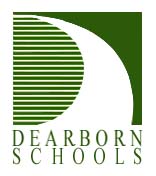 May 14, 2014Dear Parent:  
On behalf of the Dearborn Board of Education, I congratulate you on your child’s academic achievement.  Based on his or her academic standing and PLAN English, Reading and Math scores he or she is awarded a FULL SCHOLARSHIP to the Henry Ford Collegiate Academy program beginning this fall. 
This scholarship is an exciting opportunity with huge benefits to you and your family.  The scholarship will allow your student to earn both a high school diploma and a two-year associate degree after your fifth year of high school—one year early!Two-years of college at no cost to either you or your child—tuition, fees, and textbooks included.This will save your family up to $30,000 in college costs.Students will be able to transfer their credits to all universities including The University of Michigan – Ann Arbor, Michigan State University, and Wayne State University and will still be eligible for scholarships to those universities in order to complete the final 2 years toward a bachelor’s degree.    
I urge you to carefully consider this exciting opportunity.  I cannot imagine why anyone would chose to say no to FREE COLLEGE.On the reverse side of this letter is a form acknowledging your understanding that your child is eligible. Please sign the form indicating whether you are either accepting this scholarship or forgoing this opportunity. Please return the form to your child’s counselor by May 27.Once again, congratulations on your achievement!
Brian J. Whiston
SuperintendentEncl.